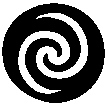 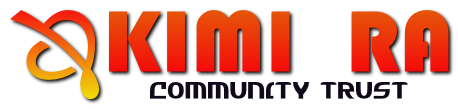 GYM PROGRAMME REFERRAL FORMYOUTH’S  DETAILS:Full Name:      ……………………………………………………………………………………………………………………………………….…………..…..Address:         …………………………………………………………………………………………………………………………………………………………Contact Phone Numbers:   Home:  ……………………………………………           Mobile:  …………………………………………………..Date of Birth:	   /      / 20….		Age:    		    Gender:      Male           FemaleEthnicity:      ………………………………………………………………………………………..School Attending:    ……………………………………………………………………………    Current Year:   …....................................Referrer’s Name (Optional):   ………………………………………………………………………………………………………………………………..Relationship to the Young Person:   ………………………………………………………………………………………………………….Contact Details:   …………………………………………………………………………………………………………………………………………………..REASON FOR THE REFERRAL:   ………………………………………………………………………………………………………………………………………………………………………………………………………………………………………………………………………………………………………………………………………………………………………………………………………………………………………………………………………………………………………………………………………………………………………………………………………………………………………………………………………………………………………………………………CONFIDENTIALITY   STATEMENT:I understand that the information provided in this statement will be held and used only by the staff of the Gym Mentorship Program of Kimiora Community Trust.  Building strength and bringing hope for a better tomorrow 